ITCA MIDLANDS TOPPER TRAVELLER SERIESROUND 6Trimpley Sailing ClubSaturday 10th February 2024 SAILING INSTRUCTIONS1		Rules1.1 	Trimpley Sailing Club supports the RYA Racing Charter & sailors are required to undertake to sail in compliance with the Charter, which can be found at the front of the RYA (Racing Rules of Sailing 2021-2024).2	Notice to competitors2.1 	Notices to competitors will be posted on the official notice board located in the Club House.3	Changes to Sailing instructions (SI’s)3.1	Any changes to the SI’s will be posted at least 30 minutes before the warning signal of a race it will affect.  4	Signals Made Ashore  4.1	Signals made ashore will be displayed at the Race Control Hut unless otherwise advised at the Briefing.4.2 	Personal Flotation Devices must be worn by every person at all times when on the pontoon, the slipway and whilst afloat – except briefly while changing or adjusting personal clothing or equipment.  Wetsuits and Drysuits are not personal flotation devices. Flag Y will not be displayed. This amends Rule 40. 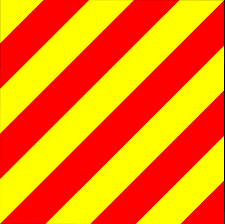 4.3 	In the rare occurrence of a site emergency, all boats shall return to shore.  The emergency will be signalled by a minimum of 6 long blasts of the horn and all flags lowered.  Where possible, Safety Boats will indicate the home signal using pointed hands. 5 	Registration & Equipment inspections5.1	All competitors must register their entry at the reception desk. Registration forms will be issued to all sailors before Saturday 10th February.  Sailors are required to bring the form, signed by sailors and parents/guardians to Registration.5.2	No equipment inspections are planned. Equipment shall be class legal to ensure fair sailing. 6	Schedule of Races6.1	The first warning signal will be as advised in NOR 6.46.2	The schedule of racing will be as advised in NOR 6.6.  The Race schedule may be amended by the Race Officer as required.  Competitors will be advised of any proposed changes whilst ashore or at the briefing.  6.3	No warning signal will be made after 16.00hrs.6.4	A Prize-Giving will be in the Clubhouse as soon as practical after completion of the final race. 7	CLASS Flags7.1	The Topper class flag will be the signal flag. 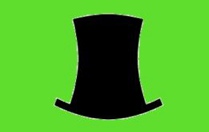 8	Sailing Area & Obstructions8.1	The sailing area is the full extent of the reservoir.8.2	The two towers and access bridges in the reservoir rank as an obstruction within two boat length9. 		The Course & MARKS9.1	The course will be displayed Race Control Hut no later than the warning signal. The mark numbers or letters shall be displayed in sequence, their background colour ‘Red’ or ‘Green’ indicating whether marks are to be passed to port or starboard respectively.9.2	The target time for each race will be 45 minutes for the first boat that sails the course and finishes.  9.3	If required, the Race Officer will signal shortened course (Flag S) at an appropriate time to meet the target time. Not achieving or exceeding this target time will not give cause to seek redress or protest. 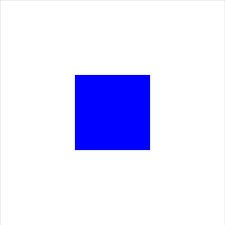 9.4 	The shortened course will be signalled before the leading boat enters the 3-boat length zone of a mark of the course.  All boats will leave the mark on the required side and sail to the finish line without being required to pass or round any other marks crossing the line in the direction as sailed from the last mark. 	Course Marks9.5	Course marks are round buoys, labelled and laid out approximately as shown below. Temporary buoys May also be used.  Competitors will be advised accordingly at the briefing. 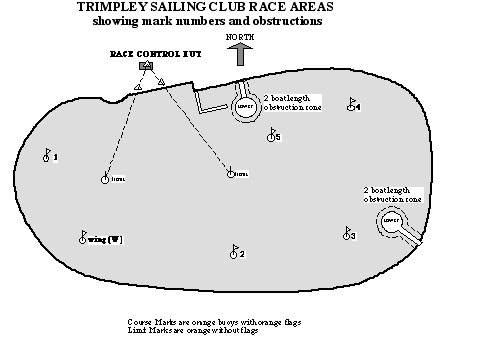 9.6	The Starting Line – will be between a staff on the committee boat displaying an orange flag or the Race Control Hut or a staff on the shore and the start line mark.9.7	Finish Line mark 	The marks used for the finishing line will be the Race Control Hut and the Finish Line Mark10		The Start 10.1	The starting procedure will be 5,4,1,0.  11		Change of position of next mark	11.1	No marks of the course will be moved after the warning signal of each race.  12		The Finish.12.1	Sound Signal – Boats crossing the finishing line may be acknowledged with a sound signal. This does not imply correct completion of the race or otherwise.  13	Race Time Limit 13.1	The Race Committee may, in its absolute discretion, may allocate a finishing position to any boat that appears to be unlikely to finish in the time limit, or to facilitate the management of the racing. Boats affected will be hailed. The right of a competitor to seek redress under the RRS is withdrawn under these circumstances. This amends RRS 60 and 62.13.2	A boat that retires from a race shall notify the Race Committee at the first reasonable opportunity. 14	Protests, Requests for redress & Hearings14.1	Protests or Requests for Redress must be made on the appropriate forms available from the Race Hut at Trimpley Sailing Club. 14.2	Completed protest forms shall be lodged with the Race Officer or their representative at the Race Hut at Trimpley Sailing Club within the protest time limit.14.3	The protest time limit is 30 minutes after the last boat finishes the last race of the day..14.4	Boats intending to lodge a protest shall inform the Committee or Safety Boat immediately on finishing a race. 14.5	Boats observed by the Race Committee to have not sailed the correct course will be scored DSQ without the need to protest. Boats may seek redress from this action. This amends RRS 63.1 & Appendix A.15	SCORING15.1	See NOR 8.15.2	All rigs (5.3, 4.2 and 5.3 reefed) will be scored as a single fleet. 4.2 sails will be identified by the Race Officer to enable event and 4.2 results to be identified. 16 	OUTSIDE HELP16.1	Safety crews are permitted to assist helms who are struggling to right their boat after a capsize.  The crew will stand-by until it is apparent that assistance is required and then assist in righting the vessel.  Helms may then continue to race as the capsize is viewed as sufficient penalty. This amends RRS 41. 17. 	COACHING17.1	ITCA (the Class Association) may arrange for a coach to be provided for on-water coaching to the less experienced sailors during races.  This is not intended to give individuals unfair advantage, rather to support their development and motivation for the future.  The coach will adhere to coaching principles and behaviours as required under Rule 2, Fair Sailing.  No other on-water coaches are permitted for this event.18 	DISCLAIMER OF LIABILITY18.1	NOR 10 applies. 18.2	Neither this document nor any inspection of the boat limits or reduces the absolute responsibility of the owner/person in charge for the crew, the boat and her management. 18.3 	Nothing done by the organisers can reduce the responsibility of the boat, nor will it make the organisers responsible for any loss, damage, death or personal injury, however it may have occurred, as a result of the boat taking part in racing.  The organisers encompass everyone helping to run the race and the event, and include the organising authority, the Race Committee, the Race Officer, safety boats and beach masters.  The provision of Safety boats does not relieve the boat of her responsibilities. 